Lednové hledání chyb 2024Obávanou úlohou v rámci přijímacích zkoušek ke studiu na středních školách je hledání chyb v textu. Přesně takovou úlohu si můžete vyzkoušet. A když narazíte na problém, zkuste najít nápovědu v některém z videí: PravopisPracovní list pro žáky, kteří potřebují procvičit úlohu, jejímž principem je hledání chyb v textu. Pracovní list je tak možné využít při přípravě na přijímací zkoušky ke studiu na víceletých gymnáziích i čtyřletých oborech středních škol, stejně tak ho mohou využít budoucí maturanti. _________________________________________________Nalezněte v textu 4 pravopisné chyby a opravte je:Euro od svého zavedení jako významného projektu evropské integrace zažilo vzestupy a pády. Pravidla stanovená paktem stability většina zemí léta nedodržovala a místo vynucování disciplíny si státy rozšiřovali možnosti, jak se sankcím vyhnout. I samotné udělení pokuty bylo tak zdlouhavým procesem, že ještě nikdy nebyla udělena, a to přesto, že pravidla porušuje řada zemí EU.Zavézt jednoho dne euro by s výjimkou Dánska měly všechny členské země Evropské unie, tedy včetně České republiky. Dánsko má takzvaný opt-out, což je trvalá výjimka z práva Evropské unie pro členský stát, a k eurozóně se připojit nemusí. Zatím je součástí mechanismu směnných kurzů, ve kterém země musí před přijetím eura ztrávit nejméně dva roky.V důsledku světové finanční krize byla EU v roce 2012 nucena pravidla změnit. Světová finanční krize donutila pět zemí požádat o finanční pomoc. Jako první tak učinilo na jaře 2010 Řecko, jež se přitom do eurozóny dostalo díky zfalšovaným statistikám. Později o pomoc požádalo Irsko, Portugalsko, Španělsko a Kypr. Jako poslední opustilo záchraný program loni v srpnu Řecko. (https://ct24.ceskatelevize.cz/clanek/ekonomika/euro-je-v-obehu-dvacet-let-zazilo-vzestupy-i-pady-spolecnou-menou-plati-dve-tretiny-statu-unie-24674; upraveno, kráceno)ŘešeníEuro od svého zavedení jako významného projektu evropské integrace zažilo vzestupy a pády. Pravidla stanovená paktem stability většina zemí léta nedodržovala a místo vynucování disciplíny si státy rozšiřovali (rozšiřovaly) možnosti, jak se sankcím vyhnout. I samotné udělení pokuty bylo tak zdlouhavým procesem, že ještě nikdy nebyla udělena, a to přesto, že pravidla porušuje řada zemí EU.Zavézt (zavést) jednoho dne euro by s výjimkou Dánska měly všechny členské země Evropské unie, tedy včetně České republiky. Dánsko má takzvaný opt-out, což je trvalá výjimka z práva Evropské unie pro členský stát, a k eurozóně se připojit nemusí. Zatím je součástí mechanismu směnných kurzů, ve kterém země musí před přijetím eura ztrávit (strávit) nejméně dva roky.V důsledku světové finanční krize byla EU v roce 2012 nucena pravidla změnit. Světová finanční krize donutila pět zemí požádat o finanční pomoc. Jako první tak učinilo na jaře 2010 Řecko, jež se přitom do eurozóny dostalo díky zfalšovaným statistikám. Později o pomoc požádalo Irsko, Portugalsko, Španělsko a Kypr. Jako poslední opustilo záchraný (záchranný) program loni v srpnu Řecko. Co jsem se touto aktivitou naučil(a):………………………………………………………………………………………………………………………………………………………………………………………………………………………………………………………………………………………………………………………………………………………………………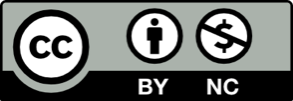 